ХАНТЫ-МАНСИЙСКИЙ АВТОНОМНЫЙ ОКРУГ - ЮГРА(ТЮМЕНСКАЯ ОБЛАСТЬ)ХАНТЫ-МАНСИЙСКИЙ МУНИЦИПАЛЬНЫЙ РАЙОНМУНИЦИПАЛЬНОЕ ОБРАЗОВАНИЕ
СЕЛЬСКОЕ ПОСЕЛЕНИЕ
ГОРНОПРАВДИНСК
СОВЕТ  ДЕПУТАТОВчетвертого созываРЕШЕНИЕот 24.10.2022                                                                                            № 182п. Горноправдинск Об утверждении схемы единогоизбирательного округа, образуемого для проведения выборов главы сельского поселения ГорноправдинскНа основании статьи 18 Федерального закона от 12.06.2002 № 67-ФЗ «Об основных гарантиях избирательных прав и права на участие в референдуме граждан Российской федерации, Устава сельского поселения Горноправдинск, Совет депутатов сельского поселения ГорноправдинскР Е Ш И Л:Утвердить схему единого избирательного округа, образуемого для проведения выборов главы сельского поселения Горноправдинск, согласно приложению № 1, включая графическое изображение схемы избирательного округа, согласно приложению № 2.Опубликовать настоящее решение в газете «Наш район» не позднее чем через пять дней после его принятия.Настоящее решение вступает в силу после его официального опубликования (обнародования).     Председатель Совета депутатов                           Глава сельскогосельского поселения Горноправдинск                 поселения Горноправдинск                                                      _____________    М.Ю. Ращупкин                          ______________ О.С. СадковПриложение № 1к решению Совета депутатовсельского поселения Горноправдинск от 24.10.2022   № 182                           Описание схемы единого избирательного округа, образуемого для проведения выборов главы сельского поселения ГорноправдинскПриложение № 2к решению Совета депутатовсельского поселения Горноправдинск от 24.10.2022   № 182                           Описание схемы единого избирательного округа, образуемого для проведения выборов главы сельского поселения Горноправдинск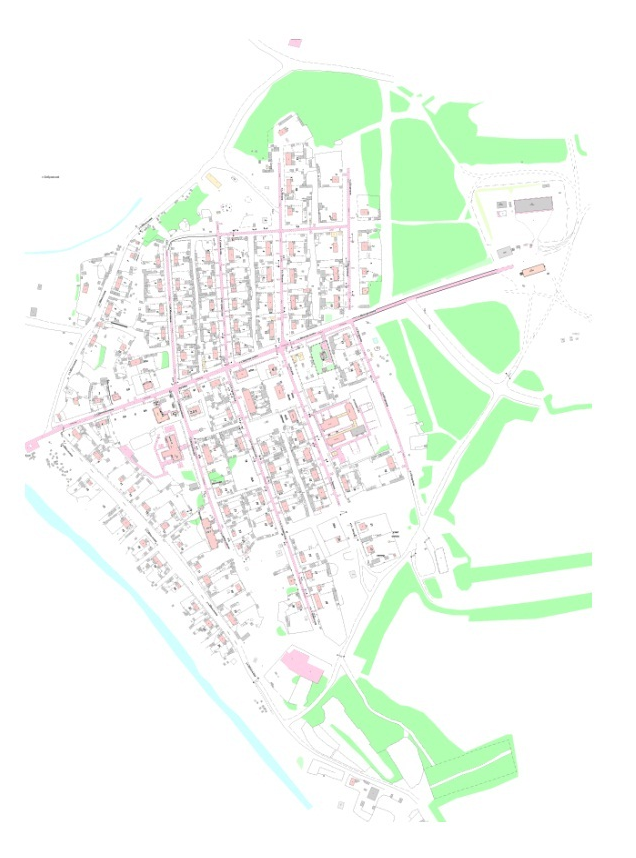 п. Бобровский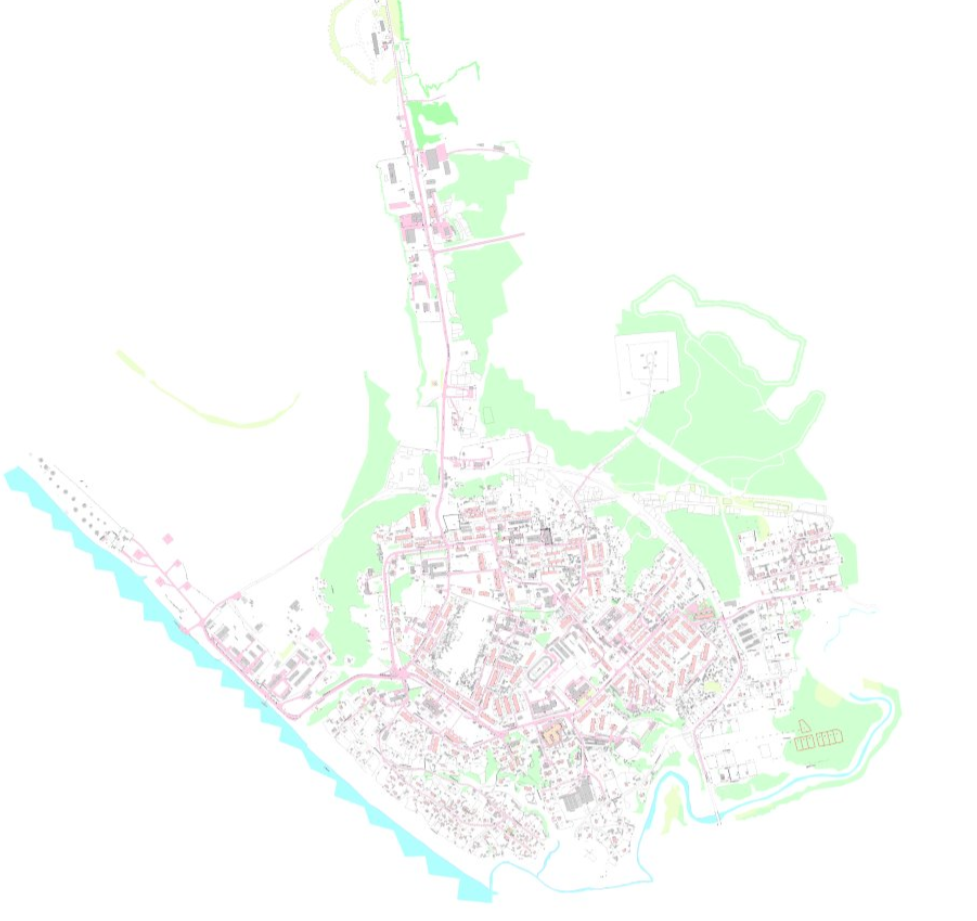 п. ГорноправдинскНомер избирательного округаЧисло избирателейГраницы избирательного округаЕдиный избирательный округ 3986В границах п. Горноправдинск, п. Бобровский, д. Лугофилинская